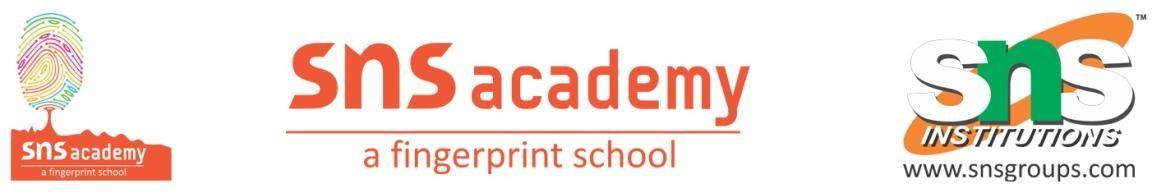 Grade : IILesson 1  Poem                               THE RAINBOW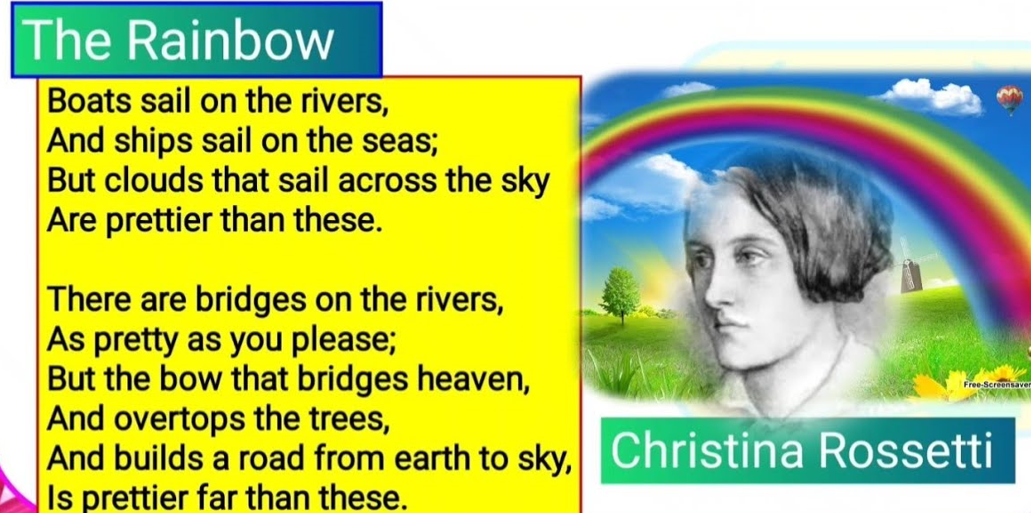 